”NAJPIĘKNIEJSZA BOMBKA BOŻONARODZENIOWA”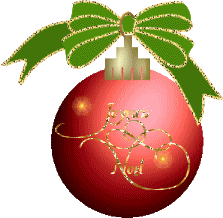 WARSZAWSKI KONKURS PLASTYCZNYOrganizator Świetlica Szkoły Podstawowej nr 279  im. Batalionów AK „Gustaw” i „Harnaś”  ul. Cyrklowa 1, 04-044 Warszawa  tel. 22 810 35 44 Cele konkursuKultywowanie tradycji Świąt Bożego Narodzenia.Rozbudzenie ekspresji plastycznej dzieci inspirowanej Świętami Bożego Narodzenia.Wyrażenie nastroju i uczuć związanych ze Świętami poprzez tworzenie różnych form przestrzennych.Promowanie młodych talentów plastycznych. Uczestnicy konkursu Konkurs adresowany jest do dzieci z klas I – IV uczęszczających do świetlicy szkolnej. Prace będą oceniane w dwóch kategoriach wiekowych: Kategoria I - klasy I -II Kategoria II - klasy III-IV Przedmiot konkursu Przedmiotem konkursu jest stworzenie bombki choinkowej.
Bombka musi być pracą przestrzenną. Format pracy oraz materiał wykorzystywany przy tworzeniu bombki dowolne, podobnie jak technika wykonania pracy. Uwaga - konkursowa bombka musi dać się zawiesić na choince. Kryteria oceny Prace będą oceniane według następujących kryteriów: pomysłowość,  oryginalność, dobór materiałów, stopień trudności wykonania, dekoracyjność, estetyka wykonania.	VI.	Założenia organizacyjne Prace mogą być wykonane pod kierunkiem osoby dorosłej. Każda placówka biorąca udział w konkursie może wytypować dowolną ilość prac.  Prace nadesłane na konkurs muszą być opatrzone metryczką: Imię i nazwisko autora, klasa, dokładny adres placówki, telefon kontaktowy,          e-mail, imię i nazwisko nauczyciela prowadzącego.Prosimy o dołączenie listy zbiorczej uczestników konkursu. Prace wykonane zgodnie z wymogami regulaminu prosimy składać do 12 grudnia 2019r. w siedzibie Świetlicy Szkoły Podstawowej nr 279 w godzinach 7.00-17.30.  Prosimy o właściwe zabezpieczenie prac konkursowych. Komisja konkursowa dokona oceny prac i przyzna nagrody oraz wyróżnienia dla każdej kategorii wiekowej. Lista laureatów będzie zamieszczona na naszej stronie internetowej www.sp279.edupage.org​  w zakładce Świetlica do 16.12 2019r.  Wszystkie prace złożone na konkurs przechodzą na własność Organizatora. Do każdej pracy należy dołączyć zgodę opiekuna prawnego na udział w konkursie i przetwarzanie danych osobowych dziecka zgodnie z ustawą o Ochronie Danych Osobowych  z dn. 29.08.1997 r. według wzoru określonego w załączniku nr 1 do Regulaminu. Koordynatorzy konkursu:                   Agnieszka Duszyńska                            Bożena Kowalik Nela KostrubskaZałącznik nr 1 do Regulaminu KonkursuZgoda rodziców/opiekunów prawnych na udział dziecka w warszawskim konkursie plastycznym „NAIPIĘKNIEJSZA BOMBKA BOŻONARODZENIOWA” Wyrażam zgodę na udział …………………………………………….………….…                                                                   (imię i nazwisko dziecka)  w konkursie organizowanym przez Świetlicę Szkoły Podstawowej nr 279 w Warszawie.  Wyrażam zgodę na przetwarzanie przez Świetlicę Szkoły Podstawowej nr 279 w Warszawie  danych osobowych dziecka (imienia, nazwiska, klasy i nazwy szkoły oraz miejscowości zamieszkania)  w celach wynikających z organizacji konkursu zgodnie z ustawą z dnia 29 sierpnia 1997 r. o ochronie danych osobowych (Dz. U. z 2016 r. po. 992, z 2018 r. poz. 138, 723) Wyrażam zgodę na umieszczanie i prezentowanie pracy dziecka na zdjęciach oraz w materiałach multimedialnych, wykonanych podczas realizacji Konkursu. ..………………………………………… Miejscowość i data …….…………………………………….. Czytelny podpis rodzica (opiekuna prawnego) uczestnika konkursu. ---------------------------------------------------------------------------------------------------------------------- 